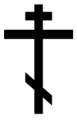 По благословению митрополитаЕкатеринодарского и Кубанского ИсидораРоссийское Дворянское СобраниеДворянское Собрание КубаниЕкатеринодарская  и Кубанская епархияпри поддержке министерства культуры Краснодарского краяПрограмма ХIII Международных Дворянских чтений«Настанет год, России чёрный год…»: революция и Гражданская война в судьбах дворянства и народов  России» 18 ноября(Концертный зал Кубанского казачьего хора, ул. Красная, 5)10-00 –11-00 – Торжественное открытие чтений, приветствия почетных гостей11-00 – 14-00 – ДокладыВеригин Андрей Борисович, кандидат философских наук, главный специалист Управления делами администрации Краснодарского края (г. Краснодар, Российская Федерация)Россия 1917 года: от зловещего Февраля к кровавому ОктябрюМартианова Ирина Юрьевна, кандидат исторических наук, преподаватель гуманитарных дисциплин Краснодарского педагогического колледжа №3 (г. Краснодар, Российская Федерация)Граф А.А. Игнатьев о причинах перехода на сторону советской властиБабич Александр Владимирович, заместитель начальника отдела информационно-поисковых систем и использования архивных документов ГКУ «Государственный архив Краснодарского края» (г. Краснодар, Российская Федерация)Документы Кубанского краевого Правительства и Правительства ВСЮР как исторический источник по изучению истории Гражданской войны на Кубани 1918-1920 гг.Темиров Станислав Григорьевич, руководитель ГКУ «Государственный архив Краснодарского края» (г. Краснодар, Российская Федерация) Архивное дело на  Кубани в годы великих потрясенийБурмагин Александр Геннадьевич, кандидат исторических наук, войсковой старшина Кубанского казачьего войска (г. Краснодар, Российская Федерация)Кубанские добровольцы. К истории формирования первых добровольческих отрядов на Кубани (ноябрь 1917 – февраль 1918 гг.)Шкуро Владимир Ильич, заслуженный работник Архивной службы Кубани, историограф Дворянского Собрания Кубани, действительный член Российского Дворянского Собрания (г. Краснодар, Российская Федерация)Два корниловца: забытые героиНовиков Павел Васильевич, научный сотрудник отдела истории и этнографии КГИАМЗ им. Е.Д. Фелицына (г. Краснодар, Российская Федерация)Фотография С.П. Бурсака из фондов Краснодарского государственного историко-археологического музея-заповедника им. Е.Д.  Фелицына (к 135-летию со дня рождения Сергея Павловича Бурсака)Слободенюк Виктор Викторович, ведущий специалист ГКУ «Государственный архив Краснодарского края» (г. Краснодар, Российская Федерация)Памяти Константина Федоровича ЗерщиковаЛитвинко Михаил Васильевич, кандидат богословия, священник войскового собора во имя Святого благоверного князя Александра Невского, соискатель кафедры истории России Кубанского государственного университета (г. Краснодар, Российская Федерация)Через испытания революцией, войнами, и гонениями: жизненный и духовный путь митрополита Гурия (Егорова)Кияшко Никита Витальевич, секретарь Комиссии по канонизации святых Екатеринодарской епархии, магистрант МГУ имени М.В. Ломоносова  (г. Краснодар, Российская Федерация)Небавский Андрей Александрович, священник, кандидат богословия, доцент, преподаватель Екатеринодарской духовной семинарии, председатель Комиссии по канонизации святых Екатеринодарской епархии (г. Краснодар, Российская Федерация)Некоторые страницы из жизни кубанского духовенства в начальный период советской властиБатчаев Шамиль Мухтарович, кандидат исторических наук, начальник отдела использования и публикации документов Государственного Архива Карачаево-Черкесской Республики (ГА КЧР) (г. Черкесск, Российская Федерация)Доверенный карачаевского народа (заметки о жизни и деятельности А.М. Байрамукова)Каппушев Наурузби Борисбиевич, аспирант Карачаево-Черкесского государственного университета  им. У.Д. Алиева (г. Черкесск, Российская Федерация)Горская аристократия Верхней Кубани и советская правоохранительная система: от сотрудничества к репрессиямКаппушев Урусбий Борисбиевич, аспирант Карачаево-Черкесского государственного университета  им. У.Д. Алиева (г. Черкесск, Российская Федерация) Роль рабоче-крестьянской инспекции в репрессиях аристократии Карачая и Черкесии14-00 – 15-00 – Фуршет15-00 – 17-00 – ДокладыГорбунова Наталья Вадимовна, кандидат исторических наук, доцент ФГБОУ ВПО «Ростовский государственный экономический университет» (г. Ростов-на-Дону, Российская Федерация)Совет Объединенных дворянских обществ и участие дворянства Войска Донского в его деятельностиСелицкий Александр Игоревич, кандидат исторических наук, доцент кафедры всеобщей истории и международных отношений Кубанского государственного университета, председатель Краснодарской региональной общественной организации Польский национально-культурный центр «Единство», действительный член Российского Дворянского Собрания, герольдмейстер Дворянского Собрания Кубани (г. Краснодар, Российская Федерация)Шанявские герба Юноша на КубаниМатвеев Олег Владимирович, доктор исторических наук, профессор Кубанского государственного университета, действительный член Российского Дворянского Собрания, директор департамента науки Дворянского Собрания Кубани (г. Краснодар, Российская Федерация)Дворянский след в истории кубанской адвокатурыГеращенко Елена Касимовна, краевед, потомок дворянских родов  Иевлевых, Штейпов и Старков, член Дворянского Собрания Кубани (г. Краснодар, Российская Федерация)Жизнь и судьба  Эдуарда Старка (1874–1942)Вартаньян Эгнара Гайковна, доктор исторических наук, профессор Кубанского государственного университета  (г. Краснодар, Российская Федерация)Академик  Сергей Федорович Ольденбург: на рубеже эпох Марзоев Ислам-Бек Темурканович, доктор исторических наук, ведущий научный сотрудник Северо-Осетинского института гуманитарных и социальных исследований им. В.И. Абаева ВНЦ РАН и Правительства РСО-Алания, председатель Северо-Осетинского историко-родословного общества (г. Владикавказ, Российская Федерация)К повести А. Кубатиева «Во имя Бога. Из нашей семейной хроники»Баразбиев Муслим Исмаилович, кандидат исторических наук, заведующий кафедрой «Организация работы с молодежью» Кабардино-Балкарского государственного университета им. Х.М. Бербекова (г. Нальчик, Российская  Федерация)Сочинение балкарской княжны Фатимы Айдаболовой как исторический источникДмитриева  Надежда Владимировна, искусствовед, директор департамента культуры Московского Дворянского Собрания, действительный член Российского Дворянского Собрания (г. Москва, Российская Федерация)Чудотворная икона Божией Матери Знамение ЦарскосельскаяРусанов Константин Викторович, краевед (г. Харьков, Украина)Военные медики Майкопского укрепления (1857–1866 гг.)Костюков Юрий Владимирович, научный сотрудник Краснодарского краевого художественного музея им. Ф.А. Коваленко (г. Краснодар, Российская Федерация)Гербовый фарфор в коллекции Краснодарского краевого художественного музея им. Ф.А. КоваленкоЛюбин Сергей Юрьевич, начальник отдела по взаимодействию с институтами гражданского общества Управления информации и общественных связей ГУ МВД России по Краснодарскому краю (г. Краснодар, Российская Федерация)Опыт работы полиции Кубани по увековечиванию памяти сотрудников органов внутренних дел Российской империи17-00 – 17-20 – подведение итогов ХIII Международных Дворянских чтений 17-20 – 17-50 – презентация сайта Дворянского Собрания Кубани17-50 – 19-00 - показ документального цикла «Крестьянская история»: «Земля и воля», «Каин», «Плен», «Государь» известного кубанского кинорежиссера Валерия Тимощенко (цикл представляет автор) 19-20 – праздничный ужин в честь гостей и участников ХIII Международных Дворянских чтений19 ноября14-00 – 14-30 – Знакомство с выставкой «Мы в сердце унесли с собой Россию…», приуроченной к 100-летию октябрьской революции (в рамках выставки представлены картины   художников-эмигрантов, поневоле оказавшихся вдали от Родины: Натальи Гончаровой, Михаила Ларионова, Константина Коровина, Василия Кандинского, Николая Харитонова, Николая Фешина, чье творческое наследие  является достоянием  Русской национальной художественной школы и всего мира. Экспонируемые картины из фондов Краснодарского краевого художественного музея им. Ф.А. Коваленко). 14-30 – 15-30 – Литературно-музыкальная гостиная «Когда мы в Россию вернемся…»(с участием ансамбля отечественной классической музыки «Благовест», Ольги Масич, члена Союза композиторов России, Анатолия Лукашевича, автора-исполнителя. В гостиной примут также участие потомки дворянских родов Кругликовых и Трубниковых, чьи предки оставили заметный след в изобразительном искусстве конца ХIХ – начала ХХ вв. Автор сценария и ведущая – Е.М. Сухачева, предводитель Дворянского Собрания Кубани, заслуженный работник культуры Кубани) (Краснодарский краевой художественный музей им. Ф.А. Коваленко, ул. Красная, 13)